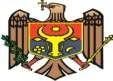 Sectia de votare nr.  	Tip alegeri data scrutinuluiLISTA ELECTORALĂ DE BAZĂMembrul biroului electoral responsabil de eliberarea buletinelor de vot pentru Turul I: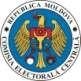 Membrul biroului electoral responsabil de eliberarea buletinelor de vot pentru Turul II: 	/	/	satul (comuna), oraşul, municipiul, raionul	Numele, Prenumele / Semnătura	Numele, Prenumele / SemnăturaSectia de votare nr.  	Membrul biroului electoral responsabil de eliberarea buletinelor de vot pentru Turul I:Membrul biroului electoral responsabil de eliberarea buletinelor de vot pentru Turul II: 	/	/	satul (comuna), oraşul, municipiul, raionul	Numele, Prenumele / Semnătura	Numele, Prenumele / SemnăturaTurul I: S-au eliberat în total buletine de vot 		Turul II: S-au eliberat în total buletine de vot  	Nr. d/oNumele şi prenumele alegătoruluiAnul naşteriiDomiciliul / Reşedinţa şi termenul ei de valabilitateIDNPSeria şi numărul actului de identitateTurul ITurul ITurul ITurul IITurul IITurul IINr. d/oNumele şi prenumele alegătoruluiAnul naşteriiDomiciliul / Reşedinţa şi termenul ei de valabilitateIDNPSeria şi numărul actului de identitateSemnătura membrului biroului care a eliberat buletinul de votNotă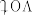 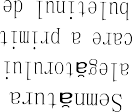 Semnătura membrului biroului care a eliberat buletinul de votNotă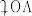 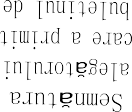 12345678910111213141516171819202122232425262728293031323334Nr. d/oNumele şi prenumele alegătoruluiAnul naşteriiDomiciliul / Reşedinţa şi termenul ei de valabilitateIDNPSeria şi numărul actului de identitateTurul ITurul ITurul ITurul IITurul IITurul IINr. d/oNumele şi prenumele alegătoruluiAnul naşteriiDomiciliul / Reşedinţa şi termenul ei de valabilitateIDNPSeria şi numărul actului de identitateSemnătura membrului biroului care a eliberat buletinul de votNotă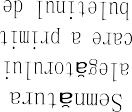 Semnătura membrului biroului care a eliberat buletinul de votNotă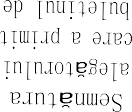 353637383940414243...3000